León, Guanajuato; a ______de ___________de 20__.CARTA COMPROMISO BECARIOPor medio de la presente, hago de su conocimiento mi participación voluntaria en el “Programa León Joven por el Mundo”, con base en el convenio de colaboración celebrado entre la Organización Internacional Vive México y el Instituto Municipal de la Juventud de León.Asimismo, yo _________________________________, y me identifico con número de INE ___________________________ me comprometo a:Respetar todas las condiciones indicadas en la convocatoria “León Joven por el Mundo” 2019-2020.Sujetarme a las condiciones especificadas en las Reglas de Operación del Programa Jóvenes de Clase Mundial publicado en la página de internet www.vivemexico.org  en su sección del Programa para movilidad Internacional, Jóvenes de Clase Mundial "Derechos, obligaciones y causas de incumplimiento, suspensión y cancelación de los recursos"Participar en los eventos y reuniones que sea convocado por el IMJU, así como revisar las fechas de los encuentros organizados en los medios de comunicación oficiales del IMJU.Al ser beneficiario(a) del programa:Deberé cubrir una cuota inicial por el monto de $2,000.00 MXN (dos mil pesos m.n.) a la siguiente cuenta:            Nombre: Vive México A.C.Banco: BBVA BancomerCuenta: 0454361296CLABE: 012470004543612964REFERENCIA: LJXM 6ta+ tu nombreMisma cuota me será devuelta una vez que adquiera el ticket de vuelo y lo envíe como evidencia (Favor de adjuntar No. de cuenta y clabe interbancaria a la que será reembolsada)	Nombre:	Banco:	No. Cuenta (10 dígitos):	CLABE (18 dígitos):Deberé ingresar en el sitio de internet, www.vivemexico.org/guiaparaaplicar, el cual es el tutorial del beneficiario, el folio del título de beca y asegurar que el nombre sea el correcto dando lectura al documento. Cubrir el monto correspondiente a mi boleto de avión y seguro viajero, para participar en la Estancia de Formación y Capacitación Intercultural Internacional en el Extranjero. Se tendrá que adjuntar el boleto 45 días previos al voluntariado, éste tendrá que subirse al panel.Al participar en Programas Internacionales a través de la Beca Vive México, acepto los términos y condiciones de participación especificados en la página de internet www.vivemexico.org en su sección Becas Internacionales.Realizar todos los procesos de preparación para Beca Internacional que me serán indicados por las instancias ejecutoras del mismo.Cubrir un mínimo de 100 horas en acciones como: compartir testimonial, dar tips de viajero, ser promotor de internacionalización, apoyar en eventos del IMJU, ser integrante de un Colectivo Juvenil, o diseñar y llevar a cabo un proyecto social propio que impacte a la ciudad.Estar pendiente de los medios oficiales de comunicación  del Instituto Municipal de la Juventud (facebook, WhatsApp y correo).Al concluir mi participación en el Programa Internacional, me comprometo a entregar un reporte (fotos y video) de mi estancia en el extranjero al Instituto Municipal de la Juventud y a la Organización Internacional Vive México tal y como lo indiquen ambas y colaborar en proyectos sociales que impacten a mi ciudad.En caso de cancelación de la beca del programa León Joven por el Mundo antes de que se otorgue tu título de beca, deberás informar al encargado del programa, buscar y apadrinar a un sustituto que cumpla con los requisitos para transferir el apoyo.En caso de cancelación extemporánea, es decir, cuando ya se te ha asignado el título de beca, deberás informar al encargado programa para que te indique el proceso de cancelación correspondiente.- El monto de $2,000.00 (Dos mil pesos 00/100 m.n.) depositados no serán reembolsados, ya que serán destinados para becar a otro joven en la siguiente convocatoria del programa de León Joven Por el Mundo.Subir todos los documentos en tiempo y forma al panel de Vive México (ficha de pago para acceso a plataforma, boleto de avión, seguro internacional y evidencias después del viaje).Si solicito volver a participar en el programa León Joven por el Mundo y postularme para ser candidato a una beca, es necesario que transcurran mínimo dos años después de haber realizado mi voluntariado internacional.Me comprometo a cumplir con las actividades acordadas y especificadas por el programa de León Joven por el Mundo así como de Vive México, procurando en todo momento contribuir con mis habilidades y conocimientos al desarrollo y la innovación de la misma y representar digna y positivamente a mi municipio de León, de mi país y cultura Mexicana en el extranjero. Entiendo y Acepto que la beca León Joven por el Mundo cubrirá exclusivamente alimento, hospedaje, transporte local, gastos médicos, cuotas de aplicación y certificación internacional; los demás gastos serán cubiertos por mi cuenta. AtentamenteNombre completo y firma del beneficiario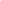 Testigo 1                                                  			   Testigo 2________________________				   _______________________Nombre Completo y Firma					   Nombre Completo y Firma							Nombre, Firma y Sello (IMJU):							    			   Hora: